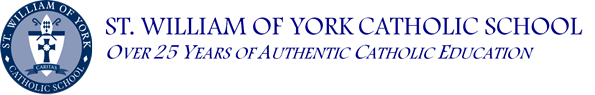 NEW IMMUNIZATION REQUIREMENTS FOR RISING 7TH GRADERSMarch 15, 2021Dear Parents of Rising Seventh Grade Students:This is a letter to inform you of the 2021 -2022 School Year, New Immunization Requirements for rising seventh graders.Effective July 1, 2021, documentation of the first dose of Meningococcal conjugate (MenACWY or MCV4) and documentation of a booster dose of Tdap vaccine (Tetanus, Diphtheria & Pertussis) effective July 1, 2019 is required by the State of Virginia for entry into the seventh grade. (If Tdap has been given after 7 years of age, the requirement is met). Documentation must be submitted on or before the first day of school. Students without Tdap and MenACWY documentation will be excluded from school until the requirement is met. Effective July 1, 2021 Human Papillomavirus (HPV) vaccine is recommended before the child enters the 7th grade. The parent or guardian may elect for the child not to receive the HPV vaccine. Parents requesting Religious Exemption from immunization may submit a notarized Religious Exemption form, available in the school office or on the school website: www.stwillschool.orgIf you have any questions, please don’t hesitate to contact me in the school office or by email. 540-659-5207, Lconnolly@stwillschool.orgGod Bless,Nurse ConnollySt. William of York Catholic School3130 Jefferson Davis HighwayStafford VA  22554School Office: 540-659-5207